Courses Requiring Immediate Attention (for evaluation by school of graduation)—See/use NGS state course list.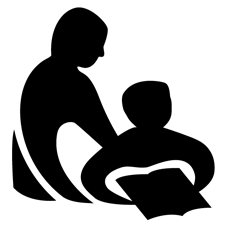 Wisconsin Department of Public InstructionSTUDENT REPORTING FORMTITLE I MIGRANT EDUCATIONPI-1732 (Rev. 03-13)Wisconsin Department of Public InstructionSTUDENT REPORTING FORMTITLE I MIGRANT EDUCATIONPI-1732 (Rev. 03-13)Wisconsin Department of Public InstructionSTUDENT REPORTING FORMTITLE I MIGRANT EDUCATIONPI-1732 (Rev. 03-13)Wisconsin Department of Public InstructionSTUDENT REPORTING FORMTITLE I MIGRANT EDUCATIONPI-1732 (Rev. 03-13)Wisconsin Department of Public InstructionSTUDENT REPORTING FORMTITLE I MIGRANT EDUCATIONPI-1732 (Rev. 03-13)Wisconsin Department of Public InstructionSTUDENT REPORTING FORMTITLE I MIGRANT EDUCATIONPI-1732 (Rev. 03-13)Wisconsin Department of Public InstructionSTUDENT REPORTING FORMTITLE I MIGRANT EDUCATIONPI-1732 (Rev. 03-13)Wisconsin Department of Public InstructionSTUDENT REPORTING FORMTITLE I MIGRANT EDUCATIONPI-1732 (Rev. 03-13)Wisconsin Department of Public InstructionSTUDENT REPORTING FORMTITLE I MIGRANT EDUCATIONPI-1732 (Rev. 03-13)Wisconsin Department of Public InstructionSTUDENT REPORTING FORMTITLE I MIGRANT EDUCATIONPI-1732 (Rev. 03-13)Wisconsin Department of Public InstructionSTUDENT REPORTING FORMTITLE I MIGRANT EDUCATIONPI-1732 (Rev. 03-13)Wisconsin Department of Public InstructionSTUDENT REPORTING FORMTITLE I MIGRANT EDUCATIONPI-1732 (Rev. 03-13)Wisconsin Department of Public InstructionSTUDENT REPORTING FORMTITLE I MIGRANT EDUCATIONPI-1732 (Rev. 03-13)Wisconsin Department of Public InstructionSTUDENT REPORTING FORMTITLE I MIGRANT EDUCATIONPI-1732 (Rev. 03-13)Wisconsin Department of Public InstructionSTUDENT REPORTING FORMTITLE I MIGRANT EDUCATIONPI-1732 (Rev. 03-13)Wisconsin Department of Public InstructionSTUDENT REPORTING FORMTITLE I MIGRANT EDUCATIONPI-1732 (Rev. 03-13)Wisconsin Department of Public InstructionSTUDENT REPORTING FORMTITLE I MIGRANT EDUCATIONPI-1732 (Rev. 03-13)Wisconsin Department of Public InstructionSTUDENT REPORTING FORMTITLE I MIGRANT EDUCATIONPI-1732 (Rev. 03-13)INSTRUCTIONS: Submit within seven (7) days of withdrawal or term ending for each school-enrolled migratory child this term. A valid COE must exist and the child’s name must be listed on this term’s CER. Send to: WISCONSIN DEPARTMENT OF PUBLIC INSTRUCTION
TITLE I MIGRANT EDUCATION PROGRAMPO BOX 7841MADISON, WI 53707-7841INSTRUCTIONS: Submit within seven (7) days of withdrawal or term ending for each school-enrolled migratory child this term. A valid COE must exist and the child’s name must be listed on this term’s CER. Send to: WISCONSIN DEPARTMENT OF PUBLIC INSTRUCTION
TITLE I MIGRANT EDUCATION PROGRAMPO BOX 7841MADISON, WI 53707-7841INSTRUCTIONS: Submit within seven (7) days of withdrawal or term ending for each school-enrolled migratory child this term. A valid COE must exist and the child’s name must be listed on this term’s CER. Send to: WISCONSIN DEPARTMENT OF PUBLIC INSTRUCTION
TITLE I MIGRANT EDUCATION PROGRAMPO BOX 7841MADISON, WI 53707-7841INSTRUCTIONS: Submit within seven (7) days of withdrawal or term ending for each school-enrolled migratory child this term. A valid COE must exist and the child’s name must be listed on this term’s CER. Send to: WISCONSIN DEPARTMENT OF PUBLIC INSTRUCTION
TITLE I MIGRANT EDUCATION PROGRAMPO BOX 7841MADISON, WI 53707-7841INSTRUCTIONS: Submit within seven (7) days of withdrawal or term ending for each school-enrolled migratory child this term. A valid COE must exist and the child’s name must be listed on this term’s CER. Send to: WISCONSIN DEPARTMENT OF PUBLIC INSTRUCTION
TITLE I MIGRANT EDUCATION PROGRAMPO BOX 7841MADISON, WI 53707-7841INSTRUCTIONS: Submit within seven (7) days of withdrawal or term ending for each school-enrolled migratory child this term. A valid COE must exist and the child’s name must be listed on this term’s CER. Send to: WISCONSIN DEPARTMENT OF PUBLIC INSTRUCTION
TITLE I MIGRANT EDUCATION PROGRAMPO BOX 7841MADISON, WI 53707-7841INSTRUCTIONS: Submit within seven (7) days of withdrawal or term ending for each school-enrolled migratory child this term. A valid COE must exist and the child’s name must be listed on this term’s CER. Send to: WISCONSIN DEPARTMENT OF PUBLIC INSTRUCTION
TITLE I MIGRANT EDUCATION PROGRAMPO BOX 7841MADISON, WI 53707-7841INSTRUCTIONS: Submit within seven (7) days of withdrawal or term ending for each school-enrolled migratory child this term. A valid COE must exist and the child’s name must be listed on this term’s CER. Send to: WISCONSIN DEPARTMENT OF PUBLIC INSTRUCTION
TITLE I MIGRANT EDUCATION PROGRAMPO BOX 7841MADISON, WI 53707-7841INSTRUCTIONS: Submit within seven (7) days of withdrawal or term ending for each school-enrolled migratory child this term. A valid COE must exist and the child’s name must be listed on this term’s CER. Send to: WISCONSIN DEPARTMENT OF PUBLIC INSTRUCTION
TITLE I MIGRANT EDUCATION PROGRAMPO BOX 7841MADISON, WI 53707-7841INSTRUCTIONS: Submit within seven (7) days of withdrawal or term ending for each school-enrolled migratory child this term. A valid COE must exist and the child’s name must be listed on this term’s CER. Send to: WISCONSIN DEPARTMENT OF PUBLIC INSTRUCTION
TITLE I MIGRANT EDUCATION PROGRAMPO BOX 7841MADISON, WI 53707-7841INSTRUCTIONS: Submit within seven (7) days of withdrawal or term ending for each school-enrolled migratory child this term. A valid COE must exist and the child’s name must be listed on this term’s CER. Send to: WISCONSIN DEPARTMENT OF PUBLIC INSTRUCTION
TITLE I MIGRANT EDUCATION PROGRAMPO BOX 7841MADISON, WI 53707-7841INSTRUCTIONS: Submit within seven (7) days of withdrawal or term ending for each school-enrolled migratory child this term. A valid COE must exist and the child’s name must be listed on this term’s CER. Send to: WISCONSIN DEPARTMENT OF PUBLIC INSTRUCTION
TITLE I MIGRANT EDUCATION PROGRAMPO BOX 7841MADISON, WI 53707-7841INSTRUCTIONS: Submit within seven (7) days of withdrawal or term ending for each school-enrolled migratory child this term. A valid COE must exist and the child’s name must be listed on this term’s CER. Send to: WISCONSIN DEPARTMENT OF PUBLIC INSTRUCTION
TITLE I MIGRANT EDUCATION PROGRAMPO BOX 7841MADISON, WI 53707-7841INSTRUCTIONS: Submit within seven (7) days of withdrawal or term ending for each school-enrolled migratory child this term. A valid COE must exist and the child’s name must be listed on this term’s CER. Send to: WISCONSIN DEPARTMENT OF PUBLIC INSTRUCTION
TITLE I MIGRANT EDUCATION PROGRAMPO BOX 7841MADISON, WI 53707-7841INSTRUCTIONS: Submit within seven (7) days of withdrawal or term ending for each school-enrolled migratory child this term. A valid COE must exist and the child’s name must be listed on this term’s CER. Send to: WISCONSIN DEPARTMENT OF PUBLIC INSTRUCTION
TITLE I MIGRANT EDUCATION PROGRAMPO BOX 7841MADISON, WI 53707-7841INSTRUCTIONS: Submit within seven (7) days of withdrawal or term ending for each school-enrolled migratory child this term. A valid COE must exist and the child’s name must be listed on this term’s CER. Send to: WISCONSIN DEPARTMENT OF PUBLIC INSTRUCTION
TITLE I MIGRANT EDUCATION PROGRAMPO BOX 7841MADISON, WI 53707-7841INSTRUCTIONS: Submit within seven (7) days of withdrawal or term ending for each school-enrolled migratory child this term. A valid COE must exist and the child’s name must be listed on this term’s CER. Send to: WISCONSIN DEPARTMENT OF PUBLIC INSTRUCTION
TITLE I MIGRANT EDUCATION PROGRAMPO BOX 7841MADISON, WI 53707-7841INSTRUCTIONS: Submit within seven (7) days of withdrawal or term ending for each school-enrolled migratory child this term. A valid COE must exist and the child’s name must be listed on this term’s CER. Send to: WISCONSIN DEPARTMENT OF PUBLIC INSTRUCTION
TITLE I MIGRANT EDUCATION PROGRAMPO BOX 7841MADISON, WI 53707-7841INSTRUCTIONS: Submit within seven (7) days of withdrawal or term ending for each school-enrolled migratory child this term. A valid COE must exist and the child’s name must be listed on this term’s CER. Send to: WISCONSIN DEPARTMENT OF PUBLIC INSTRUCTION
TITLE I MIGRANT EDUCATION PROGRAMPO BOX 7841MADISON, WI 53707-7841INSTRUCTIONS: Submit within seven (7) days of withdrawal or term ending for each school-enrolled migratory child this term. A valid COE must exist and the child’s name must be listed on this term’s CER. Send to: WISCONSIN DEPARTMENT OF PUBLIC INSTRUCTION
TITLE I MIGRANT EDUCATION PROGRAMPO BOX 7841MADISON, WI 53707-7841INSTRUCTIONS: Submit within seven (7) days of withdrawal or term ending for each school-enrolled migratory child this term. A valid COE must exist and the child’s name must be listed on this term’s CER. Send to: WISCONSIN DEPARTMENT OF PUBLIC INSTRUCTION
TITLE I MIGRANT EDUCATION PROGRAMPO BOX 7841MADISON, WI 53707-7841INSTRUCTIONS: Submit within seven (7) days of withdrawal or term ending for each school-enrolled migratory child this term. A valid COE must exist and the child’s name must be listed on this term’s CER. Send to: WISCONSIN DEPARTMENT OF PUBLIC INSTRUCTION
TITLE I MIGRANT EDUCATION PROGRAMPO BOX 7841MADISON, WI 53707-7841INSTRUCTIONS: Submit within seven (7) days of withdrawal or term ending for each school-enrolled migratory child this term. A valid COE must exist and the child’s name must be listed on this term’s CER. Send to: WISCONSIN DEPARTMENT OF PUBLIC INSTRUCTION
TITLE I MIGRANT EDUCATION PROGRAMPO BOX 7841MADISON, WI 53707-7841INSTRUCTIONS: Submit within seven (7) days of withdrawal or term ending for each school-enrolled migratory child this term. A valid COE must exist and the child’s name must be listed on this term’s CER. Send to: WISCONSIN DEPARTMENT OF PUBLIC INSTRUCTION
TITLE I MIGRANT EDUCATION PROGRAMPO BOX 7841MADISON, WI 53707-7841INSTRUCTIONS: Submit within seven (7) days of withdrawal or term ending for each school-enrolled migratory child this term. A valid COE must exist and the child’s name must be listed on this term’s CER. Send to: WISCONSIN DEPARTMENT OF PUBLIC INSTRUCTION
TITLE I MIGRANT EDUCATION PROGRAMPO BOX 7841MADISON, WI 53707-7841INSTRUCTIONS: Submit within seven (7) days of withdrawal or term ending for each school-enrolled migratory child this term. A valid COE must exist and the child’s name must be listed on this term’s CER. Send to: WISCONSIN DEPARTMENT OF PUBLIC INSTRUCTION
TITLE I MIGRANT EDUCATION PROGRAMPO BOX 7841MADISON, WI 53707-7841If this student received Section 1304 Continuation of Services, check the appropriate number below to identify service authorization. If this student received Section 1304 Continuation of Services, check the appropriate number below to identify service authorization. If this student received Section 1304 Continuation of Services, check the appropriate number below to identify service authorization. If this student received Section 1304 Continuation of Services, check the appropriate number below to identify service authorization. If this student received Section 1304 Continuation of Services, check the appropriate number below to identify service authorization. If this student received Section 1304 Continuation of Services, check the appropriate number below to identify service authorization. If this student received Section 1304 Continuation of Services, check the appropriate number below to identify service authorization. If this student received Section 1304 Continuation of Services, check the appropriate number below to identify service authorization. If this student received Section 1304 Continuation of Services, check the appropriate number below to identify service authorization. If this student received Section 1304 Continuation of Services, check the appropriate number below to identify service authorization. If this student received Section 1304 Continuation of Services, check the appropriate number below to identify service authorization. If this student received Section 1304 Continuation of Services, check the appropriate number below to identify service authorization. If this student received Section 1304 Continuation of Services, check the appropriate number below to identify service authorization. If this student received Section 1304 Continuation of Services, check the appropriate number below to identify service authorization. If this student received Section 1304 Continuation of Services, check the appropriate number below to identify service authorization. If this student received Section 1304 Continuation of Services, check the appropriate number below to identify service authorization. If this student received Section 1304 Continuation of Services, check the appropriate number below to identify service authorization. If this student received Section 1304 Continuation of Services, check the appropriate number below to identify service authorization. If this student received Section 1304 Continuation of Services, check the appropriate number below to identify service authorization. If this student received Section 1304 Continuation of Services, check the appropriate number below to identify service authorization. INSTRUCTIONS: Submit within seven (7) days of withdrawal or term ending for each school-enrolled migratory child this term. A valid COE must exist and the child’s name must be listed on this term’s CER. Send to: WISCONSIN DEPARTMENT OF PUBLIC INSTRUCTION
TITLE I MIGRANT EDUCATION PROGRAMPO BOX 7841MADISON, WI 53707-7841INSTRUCTIONS: Submit within seven (7) days of withdrawal or term ending for each school-enrolled migratory child this term. A valid COE must exist and the child’s name must be listed on this term’s CER. Send to: WISCONSIN DEPARTMENT OF PUBLIC INSTRUCTION
TITLE I MIGRANT EDUCATION PROGRAMPO BOX 7841MADISON, WI 53707-7841INSTRUCTIONS: Submit within seven (7) days of withdrawal or term ending for each school-enrolled migratory child this term. A valid COE must exist and the child’s name must be listed on this term’s CER. Send to: WISCONSIN DEPARTMENT OF PUBLIC INSTRUCTION
TITLE I MIGRANT EDUCATION PROGRAMPO BOX 7841MADISON, WI 53707-7841INSTRUCTIONS: Submit within seven (7) days of withdrawal or term ending for each school-enrolled migratory child this term. A valid COE must exist and the child’s name must be listed on this term’s CER. Send to: WISCONSIN DEPARTMENT OF PUBLIC INSTRUCTION
TITLE I MIGRANT EDUCATION PROGRAMPO BOX 7841MADISON, WI 53707-7841INSTRUCTIONS: Submit within seven (7) days of withdrawal or term ending for each school-enrolled migratory child this term. A valid COE must exist and the child’s name must be listed on this term’s CER. Send to: WISCONSIN DEPARTMENT OF PUBLIC INSTRUCTION
TITLE I MIGRANT EDUCATION PROGRAMPO BOX 7841MADISON, WI 53707-7841INSTRUCTIONS: Submit within seven (7) days of withdrawal or term ending for each school-enrolled migratory child this term. A valid COE must exist and the child’s name must be listed on this term’s CER. Send to: WISCONSIN DEPARTMENT OF PUBLIC INSTRUCTION
TITLE I MIGRANT EDUCATION PROGRAMPO BOX 7841MADISON, WI 53707-7841INSTRUCTIONS: Submit within seven (7) days of withdrawal or term ending for each school-enrolled migratory child this term. A valid COE must exist and the child’s name must be listed on this term’s CER. Send to: WISCONSIN DEPARTMENT OF PUBLIC INSTRUCTION
TITLE I MIGRANT EDUCATION PROGRAMPO BOX 7841MADISON, WI 53707-7841INSTRUCTIONS: Submit within seven (7) days of withdrawal or term ending for each school-enrolled migratory child this term. A valid COE must exist and the child’s name must be listed on this term’s CER. Send to: WISCONSIN DEPARTMENT OF PUBLIC INSTRUCTION
TITLE I MIGRANT EDUCATION PROGRAMPO BOX 7841MADISON, WI 53707-7841INSTRUCTIONS: Submit within seven (7) days of withdrawal or term ending for each school-enrolled migratory child this term. A valid COE must exist and the child’s name must be listed on this term’s CER. Send to: WISCONSIN DEPARTMENT OF PUBLIC INSTRUCTION
TITLE I MIGRANT EDUCATION PROGRAMPO BOX 7841MADISON, WI 53707-7841INSTRUCTIONS: Submit within seven (7) days of withdrawal or term ending for each school-enrolled migratory child this term. A valid COE must exist and the child’s name must be listed on this term’s CER. Send to: WISCONSIN DEPARTMENT OF PUBLIC INSTRUCTION
TITLE I MIGRANT EDUCATION PROGRAMPO BOX 7841MADISON, WI 53707-7841INSTRUCTIONS: Submit within seven (7) days of withdrawal or term ending for each school-enrolled migratory child this term. A valid COE must exist and the child’s name must be listed on this term’s CER. Send to: WISCONSIN DEPARTMENT OF PUBLIC INSTRUCTION
TITLE I MIGRANT EDUCATION PROGRAMPO BOX 7841MADISON, WI 53707-7841INSTRUCTIONS: Submit within seven (7) days of withdrawal or term ending for each school-enrolled migratory child this term. A valid COE must exist and the child’s name must be listed on this term’s CER. Send to: WISCONSIN DEPARTMENT OF PUBLIC INSTRUCTION
TITLE I MIGRANT EDUCATION PROGRAMPO BOX 7841MADISON, WI 53707-7841INSTRUCTIONS: Submit within seven (7) days of withdrawal or term ending for each school-enrolled migratory child this term. A valid COE must exist and the child’s name must be listed on this term’s CER. Send to: WISCONSIN DEPARTMENT OF PUBLIC INSTRUCTION
TITLE I MIGRANT EDUCATION PROGRAMPO BOX 7841MADISON, WI 53707-7841INSTRUCTIONS: Submit within seven (7) days of withdrawal or term ending for each school-enrolled migratory child this term. A valid COE must exist and the child’s name must be listed on this term’s CER. Send to: WISCONSIN DEPARTMENT OF PUBLIC INSTRUCTION
TITLE I MIGRANT EDUCATION PROGRAMPO BOX 7841MADISON, WI 53707-7841INSTRUCTIONS: Submit within seven (7) days of withdrawal or term ending for each school-enrolled migratory child this term. A valid COE must exist and the child’s name must be listed on this term’s CER. Send to: WISCONSIN DEPARTMENT OF PUBLIC INSTRUCTION
TITLE I MIGRANT EDUCATION PROGRAMPO BOX 7841MADISON, WI 53707-7841INSTRUCTIONS: Submit within seven (7) days of withdrawal or term ending for each school-enrolled migratory child this term. A valid COE must exist and the child’s name must be listed on this term’s CER. Send to: WISCONSIN DEPARTMENT OF PUBLIC INSTRUCTION
TITLE I MIGRANT EDUCATION PROGRAMPO BOX 7841MADISON, WI 53707-7841INSTRUCTIONS: Submit within seven (7) days of withdrawal or term ending for each school-enrolled migratory child this term. A valid COE must exist and the child’s name must be listed on this term’s CER. Send to: WISCONSIN DEPARTMENT OF PUBLIC INSTRUCTION
TITLE I MIGRANT EDUCATION PROGRAMPO BOX 7841MADISON, WI 53707-7841INSTRUCTIONS: Submit within seven (7) days of withdrawal or term ending for each school-enrolled migratory child this term. A valid COE must exist and the child’s name must be listed on this term’s CER. Send to: WISCONSIN DEPARTMENT OF PUBLIC INSTRUCTION
TITLE I MIGRANT EDUCATION PROGRAMPO BOX 7841MADISON, WI 53707-7841INSTRUCTIONS: Submit within seven (7) days of withdrawal or term ending for each school-enrolled migratory child this term. A valid COE must exist and the child’s name must be listed on this term’s CER. Send to: WISCONSIN DEPARTMENT OF PUBLIC INSTRUCTION
TITLE I MIGRANT EDUCATION PROGRAMPO BOX 7841MADISON, WI 53707-7841INSTRUCTIONS: Submit within seven (7) days of withdrawal or term ending for each school-enrolled migratory child this term. A valid COE must exist and the child’s name must be listed on this term’s CER. Send to: WISCONSIN DEPARTMENT OF PUBLIC INSTRUCTION
TITLE I MIGRANT EDUCATION PROGRAMPO BOX 7841MADISON, WI 53707-7841INSTRUCTIONS: Submit within seven (7) days of withdrawal or term ending for each school-enrolled migratory child this term. A valid COE must exist and the child’s name must be listed on this term’s CER. Send to: WISCONSIN DEPARTMENT OF PUBLIC INSTRUCTION
TITLE I MIGRANT EDUCATION PROGRAMPO BOX 7841MADISON, WI 53707-7841INSTRUCTIONS: Submit within seven (7) days of withdrawal or term ending for each school-enrolled migratory child this term. A valid COE must exist and the child’s name must be listed on this term’s CER. Send to: WISCONSIN DEPARTMENT OF PUBLIC INSTRUCTION
TITLE I MIGRANT EDUCATION PROGRAMPO BOX 7841MADISON, WI 53707-7841INSTRUCTIONS: Submit within seven (7) days of withdrawal or term ending for each school-enrolled migratory child this term. A valid COE must exist and the child’s name must be listed on this term’s CER. Send to: WISCONSIN DEPARTMENT OF PUBLIC INSTRUCTION
TITLE I MIGRANT EDUCATION PROGRAMPO BOX 7841MADISON, WI 53707-7841INSTRUCTIONS: Submit within seven (7) days of withdrawal or term ending for each school-enrolled migratory child this term. A valid COE must exist and the child’s name must be listed on this term’s CER. Send to: WISCONSIN DEPARTMENT OF PUBLIC INSTRUCTION
TITLE I MIGRANT EDUCATION PROGRAMPO BOX 7841MADISON, WI 53707-7841INSTRUCTIONS: Submit within seven (7) days of withdrawal or term ending for each school-enrolled migratory child this term. A valid COE must exist and the child’s name must be listed on this term’s CER. Send to: WISCONSIN DEPARTMENT OF PUBLIC INSTRUCTION
TITLE I MIGRANT EDUCATION PROGRAMPO BOX 7841MADISON, WI 53707-7841INSTRUCTIONS: Submit within seven (7) days of withdrawal or term ending for each school-enrolled migratory child this term. A valid COE must exist and the child’s name must be listed on this term’s CER. Send to: WISCONSIN DEPARTMENT OF PUBLIC INSTRUCTION
TITLE I MIGRANT EDUCATION PROGRAMPO BOX 7841MADISON, WI 53707-7841☐ 1 = Eligibility ended this term☐ 2 = 1 additional year☐ 3 = Eligibility ended in secondary school☐ 1 = Eligibility ended this term☐ 2 = 1 additional year☐ 3 = Eligibility ended in secondary school☐ 1 = Eligibility ended this term☐ 2 = 1 additional year☐ 3 = Eligibility ended in secondary school☐ 1 = Eligibility ended this term☐ 2 = 1 additional year☐ 3 = Eligibility ended in secondary school☐ 1 = Eligibility ended this term☐ 2 = 1 additional year☐ 3 = Eligibility ended in secondary school☐ 1 = Eligibility ended this term☐ 2 = 1 additional year☐ 3 = Eligibility ended in secondary school☐ 1 = Eligibility ended this term☐ 2 = 1 additional year☐ 3 = Eligibility ended in secondary school☐ 1 = Eligibility ended this term☐ 2 = 1 additional year☐ 3 = Eligibility ended in secondary school☐ 1 = Eligibility ended this term☐ 2 = 1 additional year☐ 3 = Eligibility ended in secondary school☐ 1 = Eligibility ended this term☐ 2 = 1 additional year☐ 3 = Eligibility ended in secondary school☐ 1 = Eligibility ended this term☐ 2 = 1 additional year☐ 3 = Eligibility ended in secondary school☐ 1 = Eligibility ended this term☐ 2 = 1 additional year☐ 3 = Eligibility ended in secondary school☐ 1 = Eligibility ended this term☐ 2 = 1 additional year☐ 3 = Eligibility ended in secondary school☐ 1 = Eligibility ended this term☐ 2 = 1 additional year☐ 3 = Eligibility ended in secondary school☐ 1 = Eligibility ended this term☐ 2 = 1 additional year☐ 3 = Eligibility ended in secondary school☐ 1 = Eligibility ended this term☐ 2 = 1 additional year☐ 3 = Eligibility ended in secondary school☐ 1 = Eligibility ended this term☐ 2 = 1 additional year☐ 3 = Eligibility ended in secondary school☐ 1 = Eligibility ended this term☐ 2 = 1 additional year☐ 3 = Eligibility ended in secondary school☐ 1 = Eligibility ended this term☐ 2 = 1 additional year☐ 3 = Eligibility ended in secondary school☐ 1 = Eligibility ended this term☐ 2 = 1 additional year☐ 3 = Eligibility ended in secondary school☐ 1 = Eligibility ended this term☐ 2 = 1 additional year☐ 3 = Eligibility ended in secondary school☐ 1 = Eligibility ended this term☐ 2 = 1 additional year☐ 3 = Eligibility ended in secondary school☐ 1 = Eligibility ended this term☐ 2 = 1 additional year☐ 3 = Eligibility ended in secondary school☐ 1 = Eligibility ended this term☐ 2 = 1 additional year☐ 3 = Eligibility ended in secondary school☐ 1 = Eligibility ended this term☐ 2 = 1 additional year☐ 3 = Eligibility ended in secondary school☐ 1 = Eligibility ended this term☐ 2 = 1 additional year☐ 3 = Eligibility ended in secondary school☐ 1 = Eligibility ended this term☐ 2 = 1 additional year☐ 3 = Eligibility ended in secondary school☐ 1 = Eligibility ended this term☐ 2 = 1 additional year☐ 3 = Eligibility ended in secondary school☐ 1 = Eligibility ended this term☐ 2 = 1 additional year☐ 3 = Eligibility ended in secondary school☐ 1 = Eligibility ended this term☐ 2 = 1 additional year☐ 3 = Eligibility ended in secondary school☐ 1 = Eligibility ended this term☐ 2 = 1 additional year☐ 3 = Eligibility ended in secondary school☐ 1 = Eligibility ended this term☐ 2 = 1 additional year☐ 3 = Eligibility ended in secondary school☐ 1 = Eligibility ended this term☐ 2 = 1 additional year☐ 3 = Eligibility ended in secondary school☐ 1 = Eligibility ended this term☐ 2 = 1 additional year☐ 3 = Eligibility ended in secondary school☐ 1 = Eligibility ended this term☐ 2 = 1 additional year☐ 3 = Eligibility ended in secondary school☐ 1 = Eligibility ended this term☐ 2 = 1 additional year☐ 3 = Eligibility ended in secondary school☐ 1 = Eligibility ended this term☐ 2 = 1 additional year☐ 3 = Eligibility ended in secondary school☐ 1 = Eligibility ended this term☐ 2 = 1 additional year☐ 3 = Eligibility ended in secondary school☐ 1 = Eligibility ended this term☐ 2 = 1 additional year☐ 3 = Eligibility ended in secondary school☐ 1 = Eligibility ended this term☐ 2 = 1 additional year☐ 3 = Eligibility ended in secondary schoolSchool Term☐ Regular ☐ Summer School Term☐ Regular ☐ Summer School Term☐ Regular ☐ Summer School Term☐ Regular ☐ Summer School Term☐ Regular ☐ Summer School Term☐ Regular ☐ Summer SCHOOL DISTRICT DATASCHOOL DISTRICT DATASCHOOL DISTRICT DATASCHOOL DISTRICT DATASCHOOL DISTRICT DATASCHOOL DISTRICT DATASCHOOL DISTRICT DATASCHOOL DISTRICT DATASCHOOL DISTRICT DATASCHOOL DISTRICT DATASCHOOL DISTRICT DATASCHOOL DISTRICT DATASCHOOL DISTRICT DATASCHOOL DISTRICT DATASCHOOL DISTRICT DATASCHOOL DISTRICT DATASCHOOL DISTRICT DATASchool District NameSchool District NameSchool District NameSchool District NameSchool District NameSchool District NameSchool District NameSchool District NameSchool District NameSchool District NameSchool District NameSchool District NameSchool District NameSchool District NameSchool District NameSchool Building SSID Code Enter only one.School Building SSID Code Enter only one.School Building SSID Code Enter only one.School Building SSID Code Enter only one.School Building SSID Code Enter only one.School Building SSID Code Enter only one.School Building SSID Code Enter only one.School Building SSID Code Enter only one.School Building SSID Code Enter only one.School Building SSID Code Enter only one.School Building SSID Code Enter only one.School Building SSID Code Enter only one.School Building SSID Code Enter only one.School Building SSID Code Enter only one.School Building SSID Code Enter only one.School Building SSID Code Enter only one.School Building SSID Code Enter only one.School Building SSID Code Enter only one.School Building SSID Code Enter only one.School Building SSID Code Enter only one.School Building SSID Code Enter only one.School Building SSID Code Enter only one.School Building SSID Code Enter only one.School Building SSID Code Enter only one.School Building SSID Code Enter only one.School Building SSID Code Enter only one.School Building SSID Code Enter only one.School Building SSID Code Enter only one.School Building SSID Code Enter only one.School Building SSID Code Enter only one.School Building SSID Code Enter only one.School District NameSchool District NameSchool District NameSchool District NameSchool District NameSchool District NameSchool District NameSchool District NameSchool District NameSchool District NameSchool District NameSchool District NameSchool District NameSchool District NameSchool District NameRegular Term = WIRegular Term = WIRegular Term = WIRegular Term = WIRegular Term = WIRegular Term = WISummer = WISummer = WISummer = WISummer = WISummer = WISummer = WISummer = WISummer = WIName of Records Contact Person Completing This Form
Name of Records Contact Person Completing This Form
Name of Records Contact Person Completing This Form
Name of Records Contact Person Completing This Form
Name of Records Contact Person Completing This Form
Name of Records Contact Person Completing This Form
Name of Records Contact Person Completing This Form
Name of Records Contact Person Completing This Form
Name of Records Contact Person Completing This Form
Name of Records Contact Person Completing This Form
Name of Records Contact Person Completing This Form
Name of Records Contact Person Completing This Form
Name of Records Contact Person Completing This Form
Name of Records Contact Person Completing This Form
Email Address of Records Contact PersonEmail Address of Records Contact PersonEmail Address of Records Contact PersonEmail Address of Records Contact PersonEmail Address of Records Contact PersonEmail Address of Records Contact PersonEmail Address of Records Contact PersonEmail Address of Records Contact PersonEmail Address of Records Contact PersonEmail Address of Records Contact PersonEmail Address of Records Contact PersonEmail Address of Records Contact PersonEmail Address of Records Contact PersonEmail Address of Records Contact PersonEmail Address of Records Contact PersonEmail Address of Records Contact PersonEmail Address of Records Contact PersonEmail Address of Records Contact PersonEmail Address of Records Contact PersonEmail Address of Records Contact PersonEmail Address of Records Contact PersonEmail Address of Records Contact PersonSchool Phone Area/No.     	Ext.     School Phone Area/No.     	Ext.     School Phone Area/No.     	Ext.     School Phone Area/No.     	Ext.     School Phone Area/No.     	Ext.     School Phone Area/No.     	Ext.     School Phone Area/No.     	Ext.     School Phone Area/No.     	Ext.     School Phone Area/No.     	Ext.     School Phone Area/No.     	Ext.     STUDENT DATASTUDENT DATASTUDENT DATASTUDENT DATASTUDENT DATASTUDENT DATASTUDENT DATASTUDENT DATASTUDENT DATASTUDENT DATASTUDENT DATASTUDENT DATASTUDENT DATASTUDENT DATASTUDENT DATASTUDENT DATASTUDENT DATAUnique Student ID (USID) Only as listed under NGSUnique Student ID (USID) Only as listed under NGSUnique Student ID (USID) Only as listed under NGSUnique Student ID (USID) Only as listed under NGSUnique Student ID (USID) Only as listed under NGSUnique Student ID (USID) Only as listed under NGSUnique Student ID (USID) Only as listed under NGSUnique Student ID (USID) Only as listed under NGSUnique Student ID (USID) Only as listed under NGSUnique Student ID (USID) Only as listed under NGSUnique Student ID (USID) Only as listed under NGSUnique Student ID (USID) Only as listed under NGSUnique Student ID (USID) Only as listed under NGSUnique Student ID (USID) Only as listed under NGSUnique Student ID (USID) Only as listed under NGSUnique Student ID (USID) Only as listed under NGSDate of Birth Mo./Day/Yr.Date of Birth Mo./Day/Yr.Date of Birth Mo./Day/Yr.Date of Birth Mo./Day/Yr.Date of Birth Mo./Day/Yr.Date of Birth Mo./Day/Yr.Date of Birth Mo./Day/Yr.Date of Birth Mo./Day/Yr.Date of Birth Mo./Day/Yr.Date of Birth Mo./Day/Yr.Date of Birth Mo./Day/Yr.Date of Birth Mo./Day/Yr.Date of Birth Mo./Day/Yr.Date of Birth Mo./Day/Yr.Date of Birth Mo./Day/Yr.Date of Birth Mo./Day/Yr.Date of Birth Mo./Day/Yr.Date of Birth Mo./Day/Yr.Date of Birth Mo./Day/Yr.Date of Birth Mo./Day/Yr.Date of Birth Mo./Day/Yr.Date of Birth Mo./Day/Yr.Sex Check One☐Male	☐FemaleSex Check One☐Male	☐FemaleSex Check One☐Male	☐FemaleSex Check One☐Male	☐FemaleSex Check One☐Male	☐FemaleSex Check One☐Male	☐FemaleSex Check One☐Male	☐FemaleSex Check One☐Male	☐FemaleStudent’s Last NameStudent’s Last NameStudent’s Last NameStudent’s Last NameStudent’s Last NameStudent’s Last NameStudent’s Last NameStudent’s Last NameStudent’s Last NameStudent’s Last NameStudent’s Last NameStudent’s First Name Formal spellingStudent’s First Name Formal spellingStudent’s First Name Formal spellingStudent’s First Name Formal spellingStudent’s First Name Formal spellingStudent’s First Name Formal spellingStudent’s First Name Formal spellingStudent’s First Name Formal spellingStudent’s First Name Formal spellingStudent’s First Name Formal spellingStudent’s First Name Formal spellingStudent’s First Name Formal spellingStudent’s First Name Formal spellingStudent’s First Name Formal spellingStudent’s First Name Formal spellingStudent’s First Name Formal spellingStudent’s First Name Formal spellingStudent’s First Name Formal spellingStudent’s First Name Formal spellingMiddle NameMiddle NameMiddle NameMiddle NameMiddle NameMiddle NameMiddle NameMiddle NameMiddle NameMiddle NameMiddle NameMiddle NameMiddle NameMiddle NameMiddle NameMiddle NameBirth CityBirth CityBirth CityBirth CityBirth CityBirth CityBirth CityBirth CityBirth CityBirth CityBirth CityBirth CityBirth CityBirth CityBirth CityBirth CityStateStateStateStateStateCountry Only if not USACountry Only if not USACountry Only if not USACountry Only if not USACountry Only if not USACountry Only if not USACountry Only if not USACountry Only if not USACountry Only if not USACountry Only if not USACountry Only if not USACountry Only if not USACountry Only if not USACountry Only if not USACountry Only if not USACountry Only if not USACountry Only if not USACountry Only if not USACountry Only if not USACountry Only if not USACountry Only if not USACountry Only if not USACountry Only if not USACountry Only if not USACountry Only if not USAHomebase DistrictHomebase DistrictHomebase DistrictHomebase DistrictHomebase DistrictHomebase DistrictHomebase DistrictHomebase DistrictHomebase DistrictHomebase DistrictHomebase DistrictHomebase DistrictHomebase DistrictHomebase DistrictCityCityCityCityCityCityCityCityCityCityCityCityCityCityCityCityCityCityCityCityCityCityStateStateStateStateStateZIP CodeZIP CodeZIP CodeZIP CodeZIP CodeMother’s Last NameMother’s Last NameMother’s Last NameMother’s Last NameMother’s Last NameMother’s Last NameMother’s Last NameMother’s First NameMother’s First NameMother’s First NameMother’s First NameMother’s First NameMother’s First NameMother’s First NameMother’s First NameMother’s First NameMother’s First NameMother’s First NameMother’s First NameFather’s Last NameFather’s Last NameFather’s Last NameFather’s Last NameFather’s Last NameFather’s Last NameFather’s Last NameFather’s Last NameFather’s Last NameFather’s Last NameFather’s Last NameFather’s Last NameFather’s Last NameFather’s First NameFather’s First NameFather’s First NameFather’s First NameFather’s First NameFather’s First NameFather’s First NameFather’s First NameFather’s First NameFather’s First NameFather’s First NameFather’s First NameFather’s First NameFather’s First NameEDUCATION DATA
Add to or close a child’s COE/CER reported enrollment for this term/history ID line.EDUCATION DATA
Add to or close a child’s COE/CER reported enrollment for this term/history ID line.EDUCATION DATA
Add to or close a child’s COE/CER reported enrollment for this term/history ID line.EDUCATION DATA
Add to or close a child’s COE/CER reported enrollment for this term/history ID line.EDUCATION DATA
Add to or close a child’s COE/CER reported enrollment for this term/history ID line.EDUCATION DATA
Add to or close a child’s COE/CER reported enrollment for this term/history ID line.EDUCATION DATA
Add to or close a child’s COE/CER reported enrollment for this term/history ID line.EDUCATION DATA
Add to or close a child’s COE/CER reported enrollment for this term/history ID line.EDUCATION DATA
Add to or close a child’s COE/CER reported enrollment for this term/history ID line.EDUCATION DATA
Add to or close a child’s COE/CER reported enrollment for this term/history ID line.EDUCATION DATA
Add to or close a child’s COE/CER reported enrollment for this term/history ID line.EDUCATION DATA
Add to or close a child’s COE/CER reported enrollment for this term/history ID line.EDUCATION DATA
Add to or close a child’s COE/CER reported enrollment for this term/history ID line.EDUCATION DATA
Add to or close a child’s COE/CER reported enrollment for this term/history ID line.EDUCATION DATA
Add to or close a child’s COE/CER reported enrollment for this term/history ID line.EDUCATION DATA
Add to or close a child’s COE/CER reported enrollment for this term/history ID line.EDUCATION DATA
Add to or close a child’s COE/CER reported enrollment for this term/history ID line.EDUCATION DATA
Add to or close a child’s COE/CER reported enrollment for this term/history ID line.EDUCATION DATA
Add to or close a child’s COE/CER reported enrollment for this term/history ID line.EDUCATION DATA
Add to or close a child’s COE/CER reported enrollment for this term/history ID line.EDUCATION DATA
Add to or close a child’s COE/CER reported enrollment for this term/history ID line.EDUCATION DATA
Add to or close a child’s COE/CER reported enrollment for this term/history ID line.EDUCATION DATA
Add to or close a child’s COE/CER reported enrollment for this term/history ID line.EDUCATION DATA
Add to or close a child’s COE/CER reported enrollment for this term/history ID line.EDUCATION DATA
Add to or close a child’s COE/CER reported enrollment for this term/history ID line.EDUCATION DATA
Add to or close a child’s COE/CER reported enrollment for this term/history ID line.EDUCATION DATA
Add to or close a child’s COE/CER reported enrollment for this term/history ID line.EDUCATION DATA
Add to or close a child’s COE/CER reported enrollment for this term/history ID line.EDUCATION DATA
Add to or close a child’s COE/CER reported enrollment for this term/history ID line.EDUCATION DATA
Add to or close a child’s COE/CER reported enrollment for this term/history ID line.Enrollment This Term Mo./Day/Yr.Enrollment This Term Mo./Day/Yr.Enrollment This Term Mo./Day/Yr.Withdrawal This Term Mo./Day/Yr.Withdrawal This Term Mo./Day/Yr.Withdrawal This Term Mo./Day/Yr.Withdrawal This Term Mo./Day/Yr.Withdrawal This Term Mo./Day/Yr.Withdrawal This Term Mo./Day/Yr.Withdrawal This Term Mo./Day/Yr.Education Interrupted☐Education Interrupted☐Education Interrupted☐Education Interrupted☐Education Interrupted☐Education Interrupted☐Education Interrupted☐School GradeSchool GradeSchool GradeSchool GradeSchool GradeDays EnrolledDays EnrolledDays EnrolledDays EnrolledDays EnrolledDays EnrolledDays PresentDays PresentDays PresentDays PresentDays PresentDays PresentDays PresentDays PresentDays PresentGraduated Mo./Day/Yr.Graduated Mo./Day/Yr.Graduated Mo./Day/Yr.Graduated Mo./Day/Yr.Graduated Mo./Day/Yr.Graduated Mo./Day/Yr.Graduated Mo./Day/Yr.Graduated Mo./Day/Yr.Graduated Mo./Day/Yr.Teacher Observed English Language Oral Proficiency
☐ None	☐ Limited	☐ FluentTeacher Observed English Language Oral Proficiency
☐ None	☐ Limited	☐ FluentTeacher Observed English Language Oral Proficiency
☐ None	☐ Limited	☐ FluentTeacher Observed English Language Oral Proficiency
☐ None	☐ Limited	☐ FluentTeacher Observed English Language Oral Proficiency
☐ None	☐ Limited	☐ FluentTeacher Observed English Language Oral Proficiency
☐ None	☐ Limited	☐ FluentTeacher Observed English Language Oral Proficiency
☐ None	☐ Limited	☐ FluentDate Observed Mo./Day/Yr.Date Observed Mo./Day/Yr.Date Observed Mo./Day/Yr.Date Observed Mo./Day/Yr.Date Observed Mo./Day/Yr.Date Observed Mo./Day/Yr.Medical Alerts☐ Chronic	☐ Acute☐ NoneMedical Alerts☐ Chronic	☐ Acute☐ NoneMedical Alerts☐ Chronic	☐ Acute☐ NoneMedical Alerts☐ Chronic	☐ Acute☐ NoneMedical Alerts☐ Chronic	☐ Acute☐ NoneMedical Alerts☐ Chronic	☐ Acute☐ NoneMedical Alerts☐ Chronic	☐ Acute☐ NoneMedical Alerts☐ Chronic	☐ Acute☐ NoneMedical Alerts☐ Chronic	☐ Acute☐ NoneAssessment Data Attached☐ Yes	☐ NoAssessment Data Attached☐ Yes	☐ NoAssessment Data Attached☐ Yes	☐ NoAssessment Data Attached☐ Yes	☐ NoAssessment Data Attached☐ Yes	☐ NoAssessment Data Attached☐ Yes	☐ NoAssessment Data Attached☐ Yes	☐ NoAssessment Data Attached☐ Yes	☐ NoAssessment Data Attached☐ Yes	☐ NoAssessment Data Attached☐ Yes	☐ NoAssessment Data Attached☐ Yes	☐ NoAssessment Data Attached☐ Yes	☐ NoImmunization Records Attached☐ Yes	☐ NoImmunization Records Attached☐ Yes	☐ NoImmunization Records Attached☐ Yes	☐ NoImmunization Records Attached☐ Yes	☐ NoImmunization Records Attached☐ Yes	☐ NoImmunization Records Attached☐ Yes	☐ NoImmunization Records Attached☐ Yes	☐ NoImmunization Records Attached☐ Yes	☐ NoImmunization Records Attached☐ Yes	☐ NoImmunization Records Attached☐ Yes	☐ NoImmunization Records Attached☐ Yes	☐ NoImmunization Records Attached☐ Yes	☐ NoSupplemental Programs Check services provided below that were in part or fully funded through the migrant education budget this term.Supplemental Programs Check services provided below that were in part or fully funded through the migrant education budget this term.Supplemental Programs Check services provided below that were in part or fully funded through the migrant education budget this term.Supplemental Programs Check services provided below that were in part or fully funded through the migrant education budget this term.Supplemental Programs Check services provided below that were in part or fully funded through the migrant education budget this term.Supplemental Programs Check services provided below that were in part or fully funded through the migrant education budget this term.Supplemental Programs Check services provided below that were in part or fully funded through the migrant education budget this term.Supplemental Programs Check services provided below that were in part or fully funded through the migrant education budget this term.Supplemental Programs Check services provided below that were in part or fully funded through the migrant education budget this term.Supplemental Programs Check services provided below that were in part or fully funded through the migrant education budget this term.Supplemental Programs Check services provided below that were in part or fully funded through the migrant education budget this term.Supplemental Programs Check services provided below that were in part or fully funded through the migrant education budget this term.Supplemental Programs Check services provided below that were in part or fully funded through the migrant education budget this term.Supplemental Programs Check services provided below that were in part or fully funded through the migrant education budget this term.Supplemental Programs Check services provided below that were in part or fully funded through the migrant education budget this term.Supplemental Programs Check services provided below that were in part or fully funded through the migrant education budget this term.Supplemental Programs Check services provided below that were in part or fully funded through the migrant education budget this term.Supplemental Programs Check services provided below that were in part or fully funded through the migrant education budget this term.Supplemental Programs Check services provided below that were in part or fully funded through the migrant education budget this term.Supplemental Programs Check services provided below that were in part or fully funded through the migrant education budget this term.Supplemental Programs Check services provided below that were in part or fully funded through the migrant education budget this term.Supplemental Programs Check services provided below that were in part or fully funded through the migrant education budget this term.Supplemental Programs Check services provided below that were in part or fully funded through the migrant education budget this term.Supplemental Programs Check services provided below that were in part or fully funded through the migrant education budget this term.Supplemental Programs Check services provided below that were in part or fully funded through the migrant education budget this term.Supplemental Programs Check services provided below that were in part or fully funded through the migrant education budget this term.Supplemental Programs Check services provided below that were in part or fully funded through the migrant education budget this term.Supplemental Programs Check services provided below that were in part or fully funded through the migrant education budget this term.Supplemental Programs Check services provided below that were in part or fully funded through the migrant education budget this term.Supplemental Programs Check services provided below that were in part or fully funded through the migrant education budget this term.Supplemental Programs Check services provided below that were in part or fully funded through the migrant education budget this term.Supplemental Programs Check services provided below that were in part or fully funded through the migrant education budget this term.Supplemental Programs Check services provided below that were in part or fully funded through the migrant education budget this term.Supplemental Programs Check services provided below that were in part or fully funded through the migrant education budget this term.Supplemental Programs Check services provided below that were in part or fully funded through the migrant education budget this term.Supplemental Programs Check services provided below that were in part or fully funded through the migrant education budget this term.Supplemental Programs Check services provided below that were in part or fully funded through the migrant education budget this term.Supplemental Programs Check services provided below that were in part or fully funded through the migrant education budget this term.Supplemental Programs Check services provided below that were in part or fully funded through the migrant education budget this term.Supplemental Programs Check services provided below that were in part or fully funded through the migrant education budget this term.Supplemental Programs Check services provided below that were in part or fully funded through the migrant education budget this term.Supplemental Programs Check services provided below that were in part or fully funded through the migrant education budget this term.Supplemental Programs Check services provided below that were in part or fully funded through the migrant education budget this term.Supplemental Programs Check services provided below that were in part or fully funded through the migrant education budget this term.Supplemental Programs Check services provided below that were in part or fully funded through the migrant education budget this term.Supplemental Programs Check services provided below that were in part or fully funded through the migrant education budget this term.Instructional ServicesInstructional ServicesInstructional ServicesInstructional ServicesInstructional ServicesInstructional ServicesInstructional ServicesInstructional ServicesInstructional ServicesInstructional ServicesInstructional ServicesInstructional ServicesInstructional ServicesInstructional ServicesInstructional ServicesInstructional ServicesInstructional ServicesInstructional ServicesInstructional ServicesInstructional ServicesInstructional ServicesInstructional ServicesInstructional ServicesInstructional ServicesInstructional ServicesInstructional ServicesInstructional ServicesInstructional ServicesInstructional ServicesInstructional ServicesInstructional ServicesInstructional ServicesInstructional ServicesInstructional ServicesInstructional ServicesInstructional ServicesInstructional ServicesInstructional ServicesInstructional ServicesInstructional ServicesInstructional ServicesInstructional ServicesInstructional ServicesInstructional ServicesInstructional ServicesInstructional Services☐ Bilingual☐ Career Exploration☐ Distance Learning☐ ESL☐ Financial Literacy☐ GED / HEP☐ Bilingual☐ Career Exploration☐ Distance Learning☐ ESL☐ Financial Literacy☐ GED / HEP☐ Bilingual☐ Career Exploration☐ Distance Learning☐ ESL☐ Financial Literacy☐ GED / HEP☐ Bilingual☐ Career Exploration☐ Distance Learning☐ ESL☐ Financial Literacy☐ GED / HEP☐ Health Education☐ Life Skills☐ Literacy☐ Math Instruction☐ MathMATTERS☐ Mini-PASS☐ Health Education☐ Life Skills☐ Literacy☐ Math Instruction☐ MathMATTERS☐ Mini-PASS☐ Health Education☐ Life Skills☐ Literacy☐ Math Instruction☐ MathMATTERS☐ Mini-PASS☐ Health Education☐ Life Skills☐ Literacy☐ Math Instruction☐ MathMATTERS☐ Mini-PASS☐ Health Education☐ Life Skills☐ Literacy☐ Math Instruction☐ MathMATTERS☐ Mini-PASS☐ Health Education☐ Life Skills☐ Literacy☐ Math Instruction☐ MathMATTERS☐ Mini-PASS☐ Health Education☐ Life Skills☐ Literacy☐ Math Instruction☐ MathMATTERS☐ Mini-PASS☐ Health Education☐ Life Skills☐ Literacy☐ Math Instruction☐ MathMATTERS☐ Mini-PASS☐ NovaNet☐ Out of School Youth (OSY)☐ PASS☐ PLATO☐ Post Secondary Prep☐ Pre-GED☐ NovaNet☐ Out of School Youth (OSY)☐ PASS☐ PLATO☐ Post Secondary Prep☐ Pre-GED☐ NovaNet☐ Out of School Youth (OSY)☐ PASS☐ PLATO☐ Post Secondary Prep☐ Pre-GED☐ NovaNet☐ Out of School Youth (OSY)☐ PASS☐ PLATO☐ Post Secondary Prep☐ Pre-GED☐ NovaNet☐ Out of School Youth (OSY)☐ PASS☐ PLATO☐ Post Secondary Prep☐ Pre-GED☐ NovaNet☐ Out of School Youth (OSY)☐ PASS☐ PLATO☐ Post Secondary Prep☐ Pre-GED☐ NovaNet☐ Out of School Youth (OSY)☐ PASS☐ PLATO☐ Post Secondary Prep☐ Pre-GED☐ NovaNet☐ Out of School Youth (OSY)☐ PASS☐ PLATO☐ Post Secondary Prep☐ Pre-GED☐ NovaNet☐ Out of School Youth (OSY)☐ PASS☐ PLATO☐ Post Secondary Prep☐ Pre-GED☐ NovaNet☐ Out of School Youth (OSY)☐ PASS☐ PLATO☐ Post Secondary Prep☐ Pre-GED☐ NovaNet☐ Out of School Youth (OSY)☐ PASS☐ PLATO☐ Post Secondary Prep☐ Pre-GED☐ Preschool☐ Reading Instruction☐ Science☐ Social Studies☐ Test Prep☐ Tutorial Elementary☐ Preschool☐ Reading Instruction☐ Science☐ Social Studies☐ Test Prep☐ Tutorial Elementary☐ Preschool☐ Reading Instruction☐ Science☐ Social Studies☐ Test Prep☐ Tutorial Elementary☐ Preschool☐ Reading Instruction☐ Science☐ Social Studies☐ Test Prep☐ Tutorial Elementary☐ Preschool☐ Reading Instruction☐ Science☐ Social Studies☐ Test Prep☐ Tutorial Elementary☐ Preschool☐ Reading Instruction☐ Science☐ Social Studies☐ Test Prep☐ Tutorial Elementary☐ Preschool☐ Reading Instruction☐ Science☐ Social Studies☐ Test Prep☐ Tutorial Elementary☐ Preschool☐ Reading Instruction☐ Science☐ Social Studies☐ Test Prep☐ Tutorial Elementary☐ Preschool☐ Reading Instruction☐ Science☐ Social Studies☐ Test Prep☐ Tutorial Elementary☐ Preschool☐ Reading Instruction☐ Science☐ Social Studies☐ Test Prep☐ Tutorial Elementary☐ Tutorial Middle/Secondary☐ UT Austin☐ Other☐ Tutorial Middle/Secondary☐ UT Austin☐ Other☐ Tutorial Middle/Secondary☐ UT Austin☐ Other☐ Tutorial Middle/Secondary☐ UT Austin☐ Other☐ Tutorial Middle/Secondary☐ UT Austin☐ Other☐ Tutorial Middle/Secondary☐ UT Austin☐ Other☐ Tutorial Middle/Secondary☐ UT Austin☐ Other☐ Tutorial Middle/Secondary☐ UT Austin☐ Other☐ Tutorial Middle/Secondary☐ UT Austin☐ Other☐ Tutorial Middle/Secondary☐ UT Austin☐ Other☐ Tutorial Middle/Secondary☐ UT Austin☐ Other☐ Tutorial Middle/Secondary☐ UT Austin☐ Other☐ Tutorial Middle/Secondary☐ UT Austin☐ OtherSupportive ServicesSupportive ServicesSupportive ServicesSupportive ServicesSupportive ServicesSupportive ServicesSupportive ServicesSupportive ServicesSupportive ServicesSupportive ServicesSupportive ServicesSupportive ServicesSupportive ServicesSupportive ServicesSupportive ServicesSupportive ServicesSupportive ServicesSupportive ServicesSupportive ServicesSupportive ServicesSupportive ServicesSupportive ServicesSupportive ServicesSupportive ServicesSupportive ServicesSupportive ServicesSupportive ServicesSupportive ServicesSupportive ServicesSupportive ServicesSupportive ServicesSupportive ServicesSupportive ServicesSupportive ServicesSupportive ServicesSupportive ServicesSupportive ServicesSupportive ServicesSupportive ServicesSupportive ServicesSupportive ServicesSupportive ServicesSupportive ServicesSupportive ServicesSupportive ServicesSupportive Services☐ Clothing☐ Counseling Service☐ Health / Dental / Eye Care☐ Homeless Support☐ Clothing☐ Counseling Service☐ Health / Dental / Eye Care☐ Homeless Support☐ Clothing☐ Counseling Service☐ Health / Dental / Eye Care☐ Homeless Support☐ Clothing☐ Counseling Service☐ Health / Dental / Eye Care☐ Homeless Support☐ Clothing☐ Counseling Service☐ Health / Dental / Eye Care☐ Homeless Support☐ Clothing☐ Counseling Service☐ Health / Dental / Eye Care☐ Homeless Support☐ Materials☐ Nutrition☐ Out of School Youth (OSY)☐ Parent Education☐ Materials☐ Nutrition☐ Out of School Youth (OSY)☐ Parent Education☐ Materials☐ Nutrition☐ Out of School Youth (OSY)☐ Parent Education☐ Materials☐ Nutrition☐ Out of School Youth (OSY)☐ Parent Education☐ Materials☐ Nutrition☐ Out of School Youth (OSY)☐ Parent Education☐ Materials☐ Nutrition☐ Out of School Youth (OSY)☐ Parent Education☐ Materials☐ Nutrition☐ Out of School Youth (OSY)☐ Parent Education☐ Materials☐ Nutrition☐ Out of School Youth (OSY)☐ Parent Education☐ Materials☐ Nutrition☐ Out of School Youth (OSY)☐ Parent Education☐ Materials☐ Nutrition☐ Out of School Youth (OSY)☐ Parent Education☐ Materials☐ Nutrition☐ Out of School Youth (OSY)☐ Parent Education☐ Materials☐ Nutrition☐ Out of School Youth (OSY)☐ Parent Education☐ Precollege Programs☐ Referred Services☐ School Supplies☐ Social Work / Outreach / Advocacy☐ Precollege Programs☐ Referred Services☐ School Supplies☐ Social Work / Outreach / Advocacy☐ Precollege Programs☐ Referred Services☐ School Supplies☐ Social Work / Outreach / Advocacy☐ Precollege Programs☐ Referred Services☐ School Supplies☐ Social Work / Outreach / Advocacy☐ Precollege Programs☐ Referred Services☐ School Supplies☐ Social Work / Outreach / Advocacy☐ Precollege Programs☐ Referred Services☐ School Supplies☐ Social Work / Outreach / Advocacy☐ Precollege Programs☐ Referred Services☐ School Supplies☐ Social Work / Outreach / Advocacy☐ Precollege Programs☐ Referred Services☐ School Supplies☐ Social Work / Outreach / Advocacy☐ Precollege Programs☐ Referred Services☐ School Supplies☐ Social Work / Outreach / Advocacy☐ Precollege Programs☐ Referred Services☐ School Supplies☐ Social Work / Outreach / Advocacy☐ Precollege Programs☐ Referred Services☐ School Supplies☐ Social Work / Outreach / Advocacy☐ Precollege Programs☐ Referred Services☐ School Supplies☐ Social Work / Outreach / Advocacy☐ Precollege Programs☐ Referred Services☐ School Supplies☐ Social Work / Outreach / Advocacy☐ Precollege Programs☐ Referred Services☐ School Supplies☐ Social Work / Outreach / Advocacy☐ Precollege Programs☐ Referred Services☐ School Supplies☐ Social Work / Outreach / Advocacy☐ Precollege Programs☐ Referred Services☐ School Supplies☐ Social Work / Outreach / Advocacy☐ Transfer Packet☐ (Pupil) Transportation☐ Other☐ Transfer Packet☐ (Pupil) Transportation☐ Other☐ Transfer Packet☐ (Pupil) Transportation☐ Other☐ Transfer Packet☐ (Pupil) Transportation☐ Other☐ Transfer Packet☐ (Pupil) Transportation☐ Other☐ Transfer Packet☐ (Pupil) Transportation☐ Other☐ Transfer Packet☐ (Pupil) Transportation☐ Other☐ Transfer Packet☐ (Pupil) Transportation☐ Other☐ Transfer Packet☐ (Pupil) Transportation☐ Other☐ Transfer Packet☐ (Pupil) Transportation☐ Other☐ Transfer Packet☐ (Pupil) Transportation☐ Other☐ Transfer Packet☐ (Pupil) Transportation☐ OtherSECONDARY SCHOOL COURSEWORK
Complete for students in grades 7-12, per semester
An “R” in a column means a required entry for grades 9-12.SECONDARY SCHOOL COURSEWORK
Complete for students in grades 7-12, per semester
An “R” in a column means a required entry for grades 9-12.SECONDARY SCHOOL COURSEWORK
Complete for students in grades 7-12, per semester
An “R” in a column means a required entry for grades 9-12.SECONDARY SCHOOL COURSEWORK
Complete for students in grades 7-12, per semester
An “R” in a column means a required entry for grades 9-12.SECONDARY SCHOOL COURSEWORK
Complete for students in grades 7-12, per semester
An “R” in a column means a required entry for grades 9-12.SECONDARY SCHOOL COURSEWORK
Complete for students in grades 7-12, per semester
An “R” in a column means a required entry for grades 9-12.SECONDARY SCHOOL COURSEWORK
Complete for students in grades 7-12, per semester
An “R” in a column means a required entry for grades 9-12.SECONDARY SCHOOL COURSEWORK
Complete for students in grades 7-12, per semester
An “R” in a column means a required entry for grades 9-12.SECONDARY SCHOOL COURSEWORK
Complete for students in grades 7-12, per semester
An “R” in a column means a required entry for grades 9-12.SECONDARY SCHOOL COURSEWORK
Complete for students in grades 7-12, per semester
An “R” in a column means a required entry for grades 9-12.SECONDARY SCHOOL COURSEWORK
Complete for students in grades 7-12, per semester
An “R” in a column means a required entry for grades 9-12.SECONDARY SCHOOL COURSEWORK
Complete for students in grades 7-12, per semester
An “R” in a column means a required entry for grades 9-12.SECONDARY SCHOOL COURSEWORK
Complete for students in grades 7-12, per semester
An “R” in a column means a required entry for grades 9-12.SECONDARY SCHOOL COURSEWORK
Complete for students in grades 7-12, per semester
An “R” in a column means a required entry for grades 9-12.SECONDARY SCHOOL COURSEWORK
Complete for students in grades 7-12, per semester
An “R” in a column means a required entry for grades 9-12.SECONDARY SCHOOL COURSEWORK
Complete for students in grades 7-12, per semester
An “R” in a column means a required entry for grades 9-12.SECONDARY SCHOOL COURSEWORK
Complete for students in grades 7-12, per semester
An “R” in a column means a required entry for grades 9-12.SECONDARY SCHOOL COURSEWORK
Complete for students in grades 7-12, per semester
An “R” in a column means a required entry for grades 9-12.SECONDARY SCHOOL COURSEWORK
Complete for students in grades 7-12, per semester
An “R” in a column means a required entry for grades 9-12.SECONDARY SCHOOL COURSEWORK
Complete for students in grades 7-12, per semester
An “R” in a column means a required entry for grades 9-12.SECONDARY SCHOOL COURSEWORK
Complete for students in grades 7-12, per semester
An “R” in a column means a required entry for grades 9-12.If PartialIf PartialIf FinalIf FinalGrade LevelCourse Name 
(formal name) or add your school’s course name to be added under NGS subject areaCourse Type
See list, NGS, UT, PASS, SmartCourse Section
A / B If anyCourse SubjectTerm Type
Sem / QtrTerm Name —Fall / Spring /
SummerThis Calendar Year of TermPartial Grade in Percentage 
Example: 91%Course Hours AttendedFinal Grade 
as a Percentage 
Example: 89%Credit Granted 
as a decimal
Example: .5RRRRRRRUse the second Reporting Form, below, if enrollment continues with uninterrupted attendance and courses in the second semester. Use the second Reporting Form, below, if enrollment continues with uninterrupted attendance and courses in the second semester. Use the second Reporting Form, below, if enrollment continues with uninterrupted attendance and courses in the second semester. Use the second Reporting Form, below, if enrollment continues with uninterrupted attendance and courses in the second semester. Use the second Reporting Form, below, if enrollment continues with uninterrupted attendance and courses in the second semester. Use the second Reporting Form, below, if enrollment continues with uninterrupted attendance and courses in the second semester. Date NGS Reported Mo./Day/Yr.       Date NGS Reported Mo./Day/Yr.       Date NGS Reported Mo./Day/Yr.       Date NGS Reported Mo./Day/Yr.       Date NGS Reported Mo./Day/Yr.       Date NGS Reported Mo./Day/Yr.       CommentsCommentsCommentsCommentsCommentsCommentsCommentsCommentsFor GED Completions, enter date received.      For GED Completions, enter date received.      For GED Completions, enter date received.      For GED Completions, enter date received.      CommentsCommentsCommentsCommentsCommentsCommentsCommentsCommentsIf PartialIf PartialIf FinalIf FinalGrade LevelCourse Name 
(formal name) or add your school’s course name to be added under NGS subject areaCourse Type
See list, NGS, UT, PASS, SmartCourse Section
A / B If anyCourse SubjectTerm Type
Sem / QtrTerm Name —Fall / Spring /
SummerThis Calendar Year of TermPartial Grade in Percentage 
Example: 91%Course Hours AttendedFinal Grade 
as a Percentage 
Example: 89%Credit Granted 
as a decimal
Example:.5RRRRRRRDate NGS Reported Mo./Day/Yr.      Date NGS Reported Mo./Day/Yr.      Date NGS Reported Mo./Day/Yr.      Date NGS Reported Mo./Day/Yr.      Date NGS Reported Mo./Day/Yr.      Date NGS Reported Mo./Day/Yr.      CommentsCommentsCommentsCommentsCommentsCommentsCommentsCommentsCommentsCommentsCommentsComments